SPORTSPLEX HOLIDAY 4V4 TOURNAMENT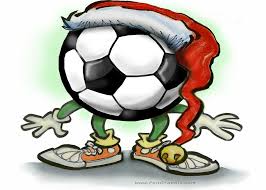 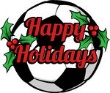 20 Minute games, 4 games guaranteedEntrance Fee- $175 per team (includes referee fees)Championship Prize for Division Winners4v4- NO KEEPERS!Maximum roster of 8 playersRules posted on our websiteAll age groups will follow the NYSW age matrixRegister on our website: http://www.sportsplexinc.com/Early Bird Deadline (Save $25 Off Reg Fee): Boys Divisions: Wednesday, December 9thGirls Divisions: Wednesday, December 16th Registration Deadline: Boys Divisions: Monday, December 16th  Girls Divisions: Monday, December 23rd  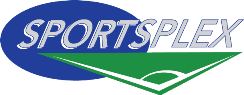 